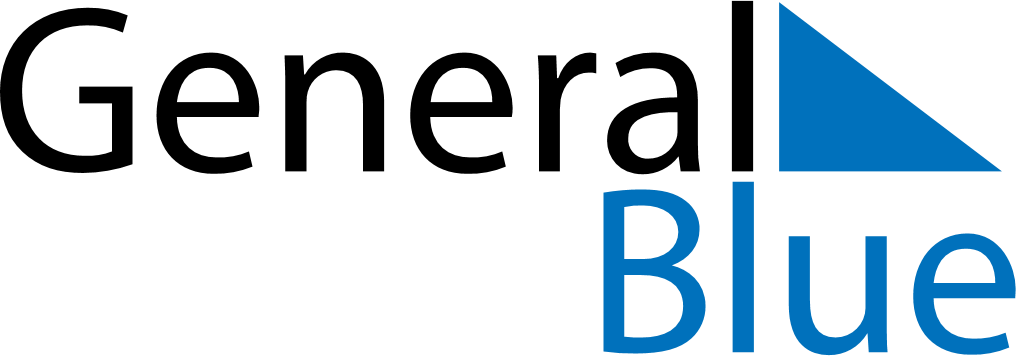 August 2025August 2025August 2025El SalvadorEl SalvadorMondayTuesdayWednesdayThursdayFridaySaturdaySunday12345678910Celebración del Divino Salvador del Mundo111213141516171819202122232425262728293031